Рабочая тетрадь по дисциплине «Факультетская педиатрия,эндокринология»для студентов 5 курса педиатрического факультетаТема: Введение  в неонатологиюНеонатология – раздел педиатрии, наука о выхаживании новорожденных. Суть неонатологии: изыскание оптимальных методов диагностики и лечения болезней у детей первых четырех недель жизниреабилитация больных новорожденныхсоздание в неонатальном периоде условий, необходимых для формирования состояния здоровья во всей последующей жизни человекаОсновные понятия и определения:Живорождение (согласно определению ВОЗ, 1974) – полное удаление или изъятие из матери продукта зачатия, который после отделения дышит или имеет другие признаки жизни – сердцебиение, пульсацию пупочных сосудов или спонтанное движение мышц.Гестационный возраст - продолжительность срока беременности, которую высчитывают от первого дня последней нормальной менструации и выражают в полных днях или полных неделях. Недоношенный ребенок -  ребенок, родившийся при сроке менее полных 37 недельДоношенный ребенок - , родившийся  при сроке беременности 38-42 недель (260-294 день беременности)Переношенный ребенок - родившийся при сроке беременности 42 нед и более (позже 295 дня беременности) Масса тела при рождении — результат первого взвешивания новорожденного, зарегистрированный в течение первого часа жизни (т.е. до того, как в постнатальном периоде произойдет потеря массы). Любой плод (мертворожденный или живорожденный), родившийся после 20 нед. гестации, должен быть взвешен в первые минуты или час после рожденияНезависимо от гестационного возраста на основании результата первого взвешивания выделяют следующие категории детей:ребенок с низкой массой тела при рождении (менее 2500г);ребенок с очень низкой массой тела при рождении (менее 1500г);ребенок с экстремально низкой массой тела при рождении (менее 1000г);Перинатальный период - согласно определению, приведенному в Международной классификации болезней и причин смерти десятого пересмотра (МКБ-10), перинатальный период начинается с 22 полных недель беременности (154 дня) и завершается на 7-й полный день после родов.Антенатальный период начинается с момента образования зиготы и заканчивается началом родов. С онтогенетической точки зрения антенатальный период целесообразно делить на эмбриональный, ранний фетальный и поздний фетальный.Интранатальный период исчисляют от начала родовой деятельности до рождения ребенка.Неонатальный период начинается от момента рождения и заканчивается через 28 полных дней после рождения. В рамках неонатального периода выделяют ранний неонатальный период (с момента рождения до 6 дней 23 ч и 59 мин жизни) и поздний неонатальный период (7 дней — 27 дней 23 ч 59 мин). Задание для исходного контроля знанийТЕСТОВЫЙ КОНТРОЛЬВыберите один правильный вариант ответа1. Сроки гестации доношенных новорожденных22 неделя - 259 день259-294 день>294 дня28 неделя - 259 день270-290 день2. Метаболическая адаптация новорожденных проявляется1) катаболической направленностью белкового обмена2) гипогликемией3) метаболическим ацидозом4) дыхательным ацидозом5) катаболической направленностью белкового обмена, метаболическим ацидозом, гипогликемией3. При транзиторной  конъюгационной гипербилирубинемии желтуха объясняется повышением в крови уровняпрямого билирубинанепрямого билирубинаАЛТАСТщелочной фосфатазы4. Половой криз наблюдается у новорожденныхдоношенных девочекдоношенных мальчиковдоношенных девочек и мальчиков недоношенных девочек и мальчиковпереношенных девочек и мальчиков5. физиологическая  желтуха появляется у новорожденного на1 сутки жизни3 сутки жизни5 сутки жизни10-ые сутки жизнистарше 2-х недель6. 	К плоду от матери трансплацентарно переходят иммуноглобулины  класса Акласса Мкласса Gкласса Екрупномолекулярные7. ПО ШКАЛЕ АПГАР ОЦЕНИВАЮТСЯ ПАРАМЕТРЫ: 1) окраска кожи, дыхание, ЧСС, рефлекторная возбудимость, артериальное давление 2) дыхание, ЧСС, рефлекторная возбудимость, артериальное давление, мышечный тонус 3) окраска кожи, ЧСС, рефлекторная возбудимость, артериальное давление, мышечный тонус 4) окраска кожи, дыхание, рефлекторная возбудимость, артериальное давление, мышечный тонус 5) окраска кожи, дыхание, ЧСС, рефлекторная возбудимость, мышечный тонус 8. ДОНОШЕННЫМ СЧИТАЮТ РЕБЕНКА ПРИ СРОКЕ ГЕСТАЦИИ: 1) от полных 37 до полных 41 недели 2) от 38 до 42 недель3) от 37 до 42 недель 4) от 38 до 40 недель5) от 40 до 42 недель 9. НЕОНАТАЛЬНЫЙ ПЕРИОД ВКЛЮЧАЕТ:  1) антенатальный и интранатальный периоды 2) ранний и поздний фетальный периоды3) поздний фетальный и ранний неонатальный периоды 4) интранатальный и ранний неонатальный периоды5) ранний и поздний неонатальный периоды 10. ПЕРИНАТАЛЬНАЯ СМЕРТНОСТЬ РАССЧИТЫВАЕТСЯ: 1) на 100 родившихся живыми и мертвыми 2) на 1000 родившихся живыми и мертвыми 3) на 100 родившихся живыми 4) на 1000 родившихся мертвыми5) на 1000 родившихся живыми Задание для актуализации знанийЗАДАНИЕ 1 Ответьте на поставленные вопросыНеонатальный период включает в себя?Дайте определение понятию перинатальный периодПричины развития транзиторной гипербилирубинемии у новорожденныхПеречислите критерии физиологической желтухи (клинические, лабораторные).Перечислите проявления полового криза у новорожденных мальчиков и девочек, назовите причину развития полового криза. Назовите причины физиологической убыли массы тела?Назовите  изменения, происходящие в системе кровообращения новорожденного ?Перечислите транзиторные особенности функции почек у новорожденных.Какие транзиторные изменения кожного покрова можно отметить у новорожденного в раннем неонатальном периоде?Как производится расчет перинатальной смертности?ЗАДАНИЕ 2ЗАПОЛНИТЕ ТАБЛИЦУДифференциальная диагностика гипербилирубинемии новорожденныхЗАДАНИЕ 3Решение клинической задачиДевочка М., родилась от матери 32 лет, соматически здоровой, от 2 беременности, 2 родов. Вредные привычки отрицает. На учете в женской консультации состояла с 11 недель. Беременность протекала физиологично. Роды срочные в 39 недель. Родилась доношенная, живая девочка. На момент рождения состояние ребенка удовлетворительное. Оценка по шкале В. Апгар на первой минуте 8 баллов, на пятой 9 баллов. Масса тела 3240 г, длина тела 52 см. Приложена к груди в родовом зале. Ребенок находился в палате «мать и дитя» с первых суток. На 3-и сутки жизни при обходе врача-неонаталога мама обратила внимание на симметричное увеличение молочных желез, наблюдалось скудное отделяемое из сосков беловато-молочного цвета, кроме того у ребенка отмечался отек больших половых губ и обильные слизистые выделения серовато-белового цвета. Температура тела 36,6°С. На осмотр реагирует адекватно, в сознании, крик громкий, эмоциональный, ребенок активный. Находится на грудном вскармливании, сосет активно, грудь захватывает хорошо, питание удерживает. У матери лактация достаточная. Клинический анализ крови: Нb - 176 г/л, Эр - 5,3∙1012/л, Ц.п. – 0,99, тромб – 290∙109/л, Лейк - 8,1∙109/л, п/я – 3%, с – 47%, л – 42%, м – 8%, СОЭ – 5 мм/час.Общий анализ мочи: цвет – соломенно-желтый, реакция – кислая, удельный вес – 1003, белок отсутствует, эпителий плоский – 1-2 в п/з, лейкоциты – 2-3 в п/з, эритроциты – нет, цилиндры – нет 1. Опишите и обоснуйте возникшее состояние у ребенка 2. Требуется ли лечение?3. Необходимы ли дополнительные обследования? Прогноз данного состояния?4. Назначьте питание ребенку.5. Требует ли данное состояние диспансерного наблюдения в дальнейшем?Рекомендованная литература и электронные ресурсы:Неонатология. Национальное руководство. Краткое издание / под ред. акад. РАМН Н.Н. Володина. ― М.: ГЭОТАР-Медиа, 2013. ― 896 сШабалов Н.П. Неонатология / Н.П.Шабалов. ― 6-е изд., испр. и доп., в 2 томах. ― М.: ГЕОТАР-Медиа, 2016. ― Т.2. ― 736 с.Тема: Организация медицинского обслуживания новорожденных в родильном доме.Базовая помощь новорожденному - минимальный набор медицинских вмешательств, доступных при всех родах, независимо от места рождения ребенка.Базовые медицинские технологии эффективно снижают неонатальную смертность и заболеваемость  и  также способны значительно уменьшить постнеонатальную заболеваемость и смертность.Независимо от прогноза и степени риска рождения ребёнка в асфиксии, весь медицинский персонал, участвующий в приёме родов (акушер-гинеколог, акушерка, анестезиолог, неонатолог) должен владеть первичной реанимацией новорождённого в полном объёме.Основные принципы ухода за новорожденным:поддержание нормальной температуры тела новорождённогоготовность к оказанию своевременной качественной первичной реанимационной помощи новорождённомуобеспечение возможно раннего начала грудного вскармливания и совместного пребывания матери и ребёнкапрофилактика инфекционной заболеваемости, в том числе инфекций, связанных с оказанием медицинской помощи, их лечениевакцинация новорожденных против гепатита В и туберкулеза в условиях родильного домапроведение неонатального скрининга на наследственные заболеванияпроведение аудиологического скриннинга путем вызванной отоаккустической эмиссии с целью раннего выявления и реабилитации нарушений слуха у детейиспользование современных технологий с учётом психологических и эмоциональных аспектов родовпонимание основ нормальной и патологической физиологии неонатальной адаптациидоброжелательная обстановка во время родов, содействие раннему формированию привязанности между матерью и новорождённымактивное вовлечение матери и других членов семьи в уход за ребёнком, участие в принятии решений о тактике ведения новорождённого.Задание для исходного контроля знанийТЕСТОВЫЙ КОНТРОЛЬВыберите один правильный вариант ответа1. ПРИ СКРИНИНГЕ НА МУКОВИСЦИДОЗ АНАЛИЗ КРОВИ НА ИММУНОРЕАКТИВНЫЙ ТРИПСИН ДОНОШЕННЫМ ДЕТЯМ ПРОВОДЯТ НА _____ ДЕНЬ ЖИЗНИ  4-5 7-8 14-21 21-28 2. НОВОРОЖДЕННЫМ ДЕТЯМ ОТ МАТЕРЕЙ-НОСИТЕЛЬНИЦ HBS-АНТИГЕНА С ПРОФИЛАКТИЧЕСКОЙ ЦЕЛЬЮ ПОКАЗАНО ВВЕДЕНИЕ СПЕЦИФИЧЕСКОГО ИММУНОГЛОБУЛИНА  в  первые часы жизни на 2-3 сутки жизни при выписке из родильного дома в возрасте 1 месяца жизни3. ПРИ НЕОНАТАЛЬНОМ СКРИНИНГЕ У НОВОРОЖДЕННЫХ ВЫЯВЛЯЮТ  врожденную дисфункцию коры надпочечниковсиндром Дауна синдром Нунан врожденную тирозинемию4. НЕОНАТАЛЬНЫЙ СКРИНИНГ ПРОВОДИТСЯ ДЛЯ ДИАГНОСТИКИ  вирусного гепатита Сврожденного порока сердца атрезии пищевода врожденного гипотиреоза5. КОЛИЧЕСТВО КОЕК ДЛЯ НОВОРОЖДЕННЫХ ДЕТЕЙ В РОДИЛЬНОМ ДОМЕ ДОЛЖНО СОСТАВЛЯТЬ_____ % ОТ РАСЧЕТНОГО КОЛИЧЕСТВА КОЕК ПОСЛЕРОДОВОГО ОТДЕЛЕНИЯ  85-90 105-10795-100 115-120 6. ПРИ ВОЗНИКНОВЕНИИ В РОДДОМЕ ГРУППОВОГО ИНФЕКЦИОННОГО ЗАБОЛЕВАНИЯ НОВОРОЖДЕННЫХ СЛЕДУЕТ  оставить новорожденных на месте, назначив лечение перевести новорожденных в обсервационное отделение и назначить лечение немедленно перевести новорожденных в соответствующий стационарперевести новорожденных в отделение патологии новорожденных после проведенного лечения7. ДЛЯ ПРОФИЛАКТИКИ ГОНОБЛЕНОРЕИ В РОДЗАЛЕ ПРИМЕНЯЕТСЯ 1% мазь тетрациклина гидрохлорида (однократное закладывание за нижнее веко)20% раствора сульфацила натрия (альбуцид) раствор нитрата серебракипяченую воду 8. ВРЕМЕННЫМ ПРОТИВОПОКАЗАНИЕМ ДЛЯ ВАКЦИНАЦИИ ПРОТИВ ГЕПАТИТА В ЯВЛЯЕТСЯмасса тела менее 1500гмасса тела  менее 2000гмасса тела  менее 2500гмасса тела не учитывается9. ПРОТИВОПОКАЗАНИЕМ ДЛЯ ВАКЦИНАЦИИ БЦЖ-М ЯВЛЯЕТСЯврожденный иммунодефицит (первичный)масса тела  менее 2500гтуберкулез у материгепатит В у матери10. ВАКЦИНАЦИЯ ПРОТИВ ГЕПАТИТА В НОВОРОЖДЕННЫМ ПРОВОДИТСЯпо схеме 0-1по схеме 0-1-6по схеме 0-1-12по схеме 0-2-6-12Задание для актуализации знанийЗАДАНИЕ 1 Ответьте на поставленные вопросыКогда проводят пережатие пуповины у новорожденного?Дайте определение понятию ранний неонатальный  период.Перечислите противопоказания к прикладыванию к груди в родзале.Перечислите противопоказания к грудному вскармливанию со стороны матери.Противопоказаниями для вакцинации БЦЖ являются:Назовите схемы вакцинации против гепатита В у здоровых детей и у детей от матерей-носителей HbS-Ag/Какие заболевания входят в перечень неонатального скрининга?На какие сутки и каким методом проводится аудиологический скрининг у новорожденных?Перечислите группы риска по формированию нарушений слуха у новорожденных, тактика врача-неонатолога, врача педиатра-участкового?Какие признаки оцениваются по шкале Апгар?ЗАДАНИЕ 2ЗАПОЛНИТЕ ТАБЛИЦУФизиологические рефлексы новорожденныхЗАДАНИЕ 3Решение клинической задачиМальчик С., 3 суток жизни, находится в родильном доме. Из анамнеза известно, что матери 27 лет, беременность первая, протекала без осложнений. На учете в женской консультации с 11 недель. При обследовании во время беременности у матери выявлен хронический гепатит В. Роды первые на 39 неделе гестации, в головном предлежании. Безводный промежуток 6 часов, околоплодные воды светлые. Масса тела при рождении 3430 г, длина - 54 см, окружность головы – 35 см, грудной клетки – 33 см. В родильном блоке проводилась санация верхних дыхательных путей. Оценка по шкале Апгар 8/8 баллов. 1. Опишите первичный туалет новорожденного 2. Схема вакцинации против гепатита В у ребенка?3. Будет ли проводиться вакцинация против туберкулеза?4. Можно ли кормить ребенка грудным молоком? 5. Будет ли проводиться неонатальный скрининг, на какие сутки?Рекомендованная литература и электронные ресурсы:Неонатология. Национальное руководство. Краткое издание / под ред. акад. РАМН Н.Н. Володина. ― М.: ГЭОТАР-Медиа, 2013. ― 896 сШабалов Н.П. Неонатология / Н.П.Шабалов. ― 6-е изд., испр. и доп., в 2 томах. ― М.: ГЕОТАР-Медиа, 2016. ― Т.2. ― 736 сЭлектронный ресурс http://neonatology.pro/wp-content/uploads/2015/09/klinrec_Basichelp_2015.pdfТема: Родовая травмаКод по МКБ-10P10-P15 Родовая травма P10 Разрыв внутричерепных тканей и кровотечение вследствие родовой травмыP11 Другие родовые травмы центральной нервной системыP12 Родовая травма волосистой части головыP12.0 Кефалгематома при родовой травмеР13  Родовая травма скелетаP13.4 Перелом ключицы при родовой травмеP14 Родовая травма периферической нервной системыP15 Другие виды родовой травмыОпределение:Родовая травма — это группа заболеваний, вызванных воздействием механического фактора во время родов. В МКБ к родовой травме относятся 49 кодов, отражающих повреждения различных органов и тканей. Различают родовую травму черепа, головного и спинного мозга, костей скелета, внутренних органов, нервных сплетений и др. Родовая травма дифференцируется на спонтанную, возникающую при обычно протекающих родах, и акушерскую, вызванную механическими действиями акушера (щипцы, тракции, пособия и др.). Таким образом, под «родовой травмой» мы понимаем болезнь, вызванную повреждениями в результате действия механических сил в процессе родов. К ней не относятся так называемые «асфиктическая родовая травма», «биохимическая родовая травма» или просто какие-либо кровоизлияния. Повреждения ЦНС в результате внутриутробной асфиксии — это другая патология и другая тема, хотя многие «гипоксически-ишемические энцефалопатии» являются результатом нарушений мозгового кровообращения вследствие действия механических факторов в родах. Задание для исходного контроля знанийТЕСТОВЫЙ КОНТРОЛЬВыберите один правильный вариант ответа1.НОВОРОЖДЕННЫМ С ЭКСТРЕМАЛЬНО НИЗКОЙ МАССОЙ ТЕЛА ЯВЛЯЕТСЯ МЛАДЕНЕЦ, РОДИВШИЙСЯ С МАССОЙ ТЕЛА МЕНЕЕ ________ Г  1000 1200 1500 1750 2.  ПЕРИНАТАЛЬНЫЙ ПЕРИОД ДЕЛИТСЯ НА поздний антенатальный, интранатальный, ранний неонатальный антенатальный, интранатальный, неонатальный, поздний неонатальныйранний неонатальный, поздний неонатальныйантенатальный, неонатальный3. КЕФАЛОГЕМАТОМА ЭТО –внутричерепное кровоизлияниекровоизлияние под надкостницуперелом костей черепаразрыв сосудов паутинной оболочки головного мозга4. К ГИПОКСИЧЕСКИМ ПОРАЖЕНИЕМ ЦНС ОТНОСИТСЯсиндром Дюшенна-ЭрбаВЖКпаралич Дежерин-Клюмпке разрыв мозжечкового намета5. К ПЕРИНАТАЛЬНЫМ ПОРАЖЕНИЯМ НЕРВНОЙ СИСТЕМЫ У НОВОРОЖДЕННЫХ ДЕТЕЙ ОТНОСЯТишемические, наследственные, инфекционные геморрагические, наследственные, инфекционные наследственные, инфекционные, метаболические гипоксические, травматические, инфекционные, метаболические6. ВНУТРИЧЕРЕПНАЯ РОДОВАЯ ТРАВМА РЕАЛИЗУЕТСЯ перивентрикулярной лейкомаляцииперивентрикулярным отеком субдуральным кровоизлиянием ядерной желтухи7.  К КЛИНИЧЕСКИМ ПРОЯВЛЕНИЯМ ПЕРЕЛОМА КЛЮЧИЦЫ ОТНОСЯТСЯ ВСЕ, КРОМЕотек и гематома на месте переломагипертонус  руки на стороне переломаограничение движения конечности на стороне переломакрепитация костей8. ТАКТИКА ПРИ КЕФАЛОГЕМАТОМЕ ТЕМЕННОЙ КОСТИ СПРАВА РАЗМЕРОМ 6*8 СМ консервативная терапиятугая повязка-чепчик пункция кефалогематомы холод на место травмы9.  ОСЛОЖНЕНИЕ, КОТОРОЕ МОЖЕТ ВОЗНИКНУТЬ ПРИ ОТКАЗЕ ОТ ПУНКЦИИ КРУПНОЙ КЕФАЛОГЕАТОМЫ  ДЦПвнутричерепное кровоизлияние гипербилирубинемия внутричерепная гипертензия10.  КЛИНИКА КРОВОИЗЛИЯНИЯ В ГРУДИНО-КЛЮЧИЧНО-СОСЦЕВИДНУЮ МЫШЦУ  кривошея с наклоном головысудорожный синдромпарез руки на стороне поражениягипертонус  руки на стороне пораженияЗадание для актуализации знанийЗАДАНИЕ 1 Ответьте на поставленные вопросыФакторы риска травматических поражений со стороны матери?Клинические проявления перелома ключицы?Тактика врача-неонатолога при подозрении на перелом ключицы у новорожденного?Прогноз при переломе ключицы?Опишите клинику кефалогематомы.Тактика врача-неонатолога при обнаружении кефалогематомы?Какие дополнительные инструментальные и лабораторные исследования Вы  проведете при обнаружении кефалогематомы у новорожденного?Признаки акушерского паралича Дюшена-Эрба? Повреждение на каком уровне произошло?Клиника паралича лицевого нерва. Какие препараты Вы будете использовать с обезболивающей целью при переломе у новорожденного?ЗАПОЛНИТЕ ТАБЛИЦУДифференциальная диагностика кефалогематомы и родовой опухоли у новорожденногоРешение клинической задачиУ новорожденного Б. в 1-ые сутки жизни во время пеленания было замечено беспокойство. При внимательном осмотре в области левой ключицы в средней трети обнаружен отек, гематома, при пальпации в этом же месте крепитация. Из анамнеза: матери 36 лет, роды в головном предлежании, у матери равномерно суженный таз, дородовое отхождение околоплодных вод, первый период родов 6 часов, второй – 30 мин, оценка по шкале Апгар 8/8 баллов, к груди приложен на столе, грудь взял. Масса ребенка 3470, рост 51 см, окр. головы 34 см, окр. грудной клетки 32 см.1. Сформулируйте клинический диагноз.2. Тактика врача-неонатолога. 3. Обозначьте план дополнительного обследования. Предполагаемые результаты.4. Назначьте лечение новорожденному. 5. Определите прогноз.Рекомендованная литература и электронные ресурсы:Неонатология. Национальное руководство. Краткое издание / под ред. акад. РАМН Н.Н. Володина. ― М.: ГЭОТАР-Медиа, 2013. ― 896 сШабалов Н.П. Неонатология / Н.П.Шабалов. ― 6-е изд., испр. и доп., в 2 томах. ― М.: ГЕОТАР-Медиа, 2016. ― Т.2. ― 736 с.Электронный ресурс  http://www.raspm.ru/files/travma.pdf Тема: Инфекционно-воспалительные заболевания кожи и подкожной клетчатки. Заболевания пупочного канатика, пупочной раны и пупочных сосудов.Коды по МКБ-10L00 Пузырчатка новорожденногоL01 Импетиго Р39.0 Неонатальный инфекционный маститР38.0 Омфалит новорожденного с небольшим кровотечением или без негоПиодермии (греч. руоn — гной) — гнойные воспалительные заболевания кожи, вызываемые разнообразными возбудителями (стафилококки, стрептококки, пневмококки, кишечная палочка, вульгарный протей, синегнойная палочка и др.). Пиодермии в период новорожденности и грудного возраста составляют 25–60 % от общего числа обращений с дерматозами. Кожа является открытой биологической системой, колонизированной значительным количеством условно-патогенных микроорганизмов (Staphylococcus spp., Corynebacterium spp., Pityrosporum ovale и др.), которые при определенных условиях способны проявлять свои патогенные свойства, вызывая гнойничковые поражения. У детей такими условиями являются: • анатомо-физиологические особенности кожи (нежность и рыхлость рогового слоя, непрочность связи эпидермиса с дермой, прямое расположение выводных протоков эккринных потовых желез и наличие полисахаридного комплекса в них); • сниженные защитные свойства водно-липидной мантии, щелочная реакция поверхности кожи; • незрелость процессов терморегуляции; • повышенные влажность и абсорбционная способность кожи; • незрелость иммунной системы детей (слабая выраженность пассивного иммунитета против стафилококков, низкий уровень антитоксинов в крови); • замедлены процессы пролиферации и дифференцировки иммунокомпетентных клеток .Клинические проявления пиодермий у детей весьма разнообразны. Важной  особенностью распространенных гнойничковых заболеваний кожи у новорожденных является склонность к генерализации инфекции.Задание для исходного контроля знанийТЕСТОВЫЙ КОНТРОЛЬВыберите один правильный вариант ответа1.ПРИ ВОЗНИКНОВЕНИИ В РОДДОМЕ ГРУППОВОГО ИНФЕКЦИОННОГО ЗАБОЛЕВАНИЯ НОВОРОЖДЕННЫХ СЛЕДУЕТ  оставить новорожденных на месте, назначив лечение перевести новорожденных в обсервационное отделение и назначить лечение немедленно перевести новорожденных в соответствующий стационарперевести новорожденных в отделение патологии новорожденных после проведенного лечения2. ОПТИМАЛЬНАЯ ТЕМПЕРАТУРА ВОЗДУХА В ПАЛАТАХ ДЛЯ НОВОРОЖДЕННЫХ ФИЗИОЛОГИЧЕСКОГО ОТДЕЛЕНИЯ РОДИЛЬНОГО ДОМА СОСТАВЛЯЕТ___ГРАДУСОВ С 22-24 20-24 24-26 26-28 3.ВЛАЖНАЯ УБОРКА ПАЛАТ В ОТДЕЛЕНИИ НОВОРОЖДЕННЫХ РОДИЛЬНОГО ДОМА ДОЛЖНА ПРОИЗВОДИТЬСЯ ______ В ДЕНЬ  3-5 раз 1 раз 2 раза 6-7 раз4.ПОКАЗАНИЯ К ПЕРЕВОДУ НОВОРОЖДЕННОГО ИЗ РОДИЛЬНОГО ДОМА В СТАЦИОНАР ОПРЕДЕЛЯЕТ  заведующий отделением новорожденных родильного дома главный врач родильного дома заведующий отделением новорожденных стационара главный врач стационара 5. ОТНОСИТЕЛЬНАЯ ВЛАЖНОСТЬ ВОЗДУХА В ПАЛАТАХ ДЛЯ НОВОРОЖДЕННЫХ РОДИЛЬНОГО ДОМА ДОЛЖНА БЫТЬ ___ %  20-30 40-5055-60 70-80 6. ПЕРЕВОДУ В ОБСЕРВАЦИОННОЕ ОТДЕЛЕНИЕ АКУШЕРСКОГО СТАЦИОНАРА НЕ ПОДЛЕЖАТ ДЕТИ  новорожденные от матерей с гипертермией в послеродовом периоде заболевшие гнойно-септическими заболеваниями в физиологическом отделении родильного домародившиеся вне родильного дома отказные, подлежащие усыновлению7. ВЯЛЫЕ ПУЗЫРИ НА КОЖЕ НОВОРОЖДЕННОГО РЕБЕНКА ВСТРЕЧАЮТСЯ ПРИ пузырчатке новорожденного врожденном везикулопустулезе неонатальном пустулярном меланозеврожденном буллезном эпидермолизе 8. ЭКСФОЛИАТИВНЫЙ ДЕРМАТИТ РИТТЕРА ОТНОСИТСЯ К ГРУППЕ  стрептококковых пиодермий генодерматозов аллергодерматозов стафилококковых пиодермий9. К ГНОЙНО-ВОСПАЛИТЕЛЬНЫМ ЗАБОЛЕВАНИЯМ КОЖИ У НОВОРОЖДЕННЫХ ОТНОСИТСЯ  токсическая эритема везикулопустулезбуллезный эпидермолиз неонатальный пустулярный меланоз10. ПРИ ЛЕЧЕНИИ ИНФЕКЦИЙ,   ВЫЗВАННЫХ МЕТИЦИЛЛИНРЕЗИСТЕНТНЫМ СТАФИЛОКОККОМ,  ПРИМЕНЯЮТ  пенициллин линкомицин эритромицин ванкомицинЗадание для актуализации знанийЗАДАНИЕ 1 Ответьте на поставленные вопросыОпишите клинику везикулопустулеза.Факторы риска приобретенных пиодермий у новорожденных?Клинические проявления пузырчатки новорожденных.Что такое псевдофурункулез Фингера?Опишите клинику гнойного мастита новорожденных.Характерные лабораторные изменения при пиодермиях у новорожденных?Перечислите принципы терапии пиодермий?Показания для назначения системной антибактериальной терапии при пиодермиях? Какие препараты используются для увеличения  неспецифической резистентности  при пиодермии?
 Что включает в себя терапия катарального омфалита ?ЗАПОЛНИТЕ ТАБЛИЦУОсобенности строения кожи новорожденногоРешение клинической задачиМальчик С., родился от матери 24 лет, на 37 нед. гестации с массой тела 3040 г, от II беременности, протекавшей с явлениями преэклампсии, от I родов. В анамнезе матери 1 медицинский аборт. Роды физиологические. Оценка по шкале Апгар на первой минуте 8 баллов, на пятой 8. К груди приложен через 10 минут после рождения. Выписан из роддома в удовлетворительном состоянии на  сутки.  На 8-и сутки жизни на коже туловища, верхних и нижних конечностей, в складках шеи, в области волосистой части головы и крупных складок кожи появились полостные образования размером с просяное зерно или горошину, наполненные серозной жидкостью или серовато-белым содержимым, окаймленные отечным гиперемированным венчиком.  Кожа вокруг высыпаний обычного цвета. Некоторые элементы сыпи после вскрытия превратились в корочки или поверхностные эрозии. Температура тела 36,5°С. Ребенок на грудном вскармливании, лактации достаточная. 1. Сформулируйте клинический диагноз.2. Укажите, какие дополнительные лабораторные исследования необходимо провести? 3. Факторы риска пиодермий у новорожденных детей?4. Назначьте лечение новорожденному. Требуется ли в данном случае системная антибактериальная терапия? Показания для ее назначения? 5. Рационально ли продолжение грудного вскармливания?Рекомендованная литература и электронные ресурсы:Неонатология. Национальное руководство. Краткое издание / под ред. акад. РАМН Н.Н. Володина. ― М.: ГЭОТАР-Медиа, 2013. ― 896 сШабалов Н.П. Неонатология / Н.П.Шабалов. ― 6-е изд., испр. и доп., в 2 томах. ― М.: ГЕОТАР-Медиа, 2016. ― Т.2. ― 736 с.Электронный ресурс http://www.raspm.ru/files/koga.pdfТема: Геморрагическая болезнь новорожденныхКод по МКБ-10P53 Геморрагическая болезнь плода и новорожденногоОпределение:Геморрагическая болезнь новорожденных (ГрБН) или витамин-К-дефицитный геморрагический синдром – приобретенное или врожденное заболевание, проявляющееся повышенной кровоточивостью у новорожденных и детей первых месяцев жизни вследствие недостаточности факторов свертывания крови (II, VII, IX, X), активность которых зависит от витамина К.Задание для исходного контроля знанийТЕСТОВЫЙ КОНТРОЛЬВыберите один правильный вариант ответа1. Геморрагическая болезнь новорождённых (ГрБН) обусловлена нарушениемсосудисто-тромбоцитарного звена гемостазакоагуляционного звена гемостазасосудистого звена гемостазатромбоцитарного звена гемостаза2. поздняя форма грбн манифестируетчерез 24 часа после рожденияна 2-7 суткина 5-6 суткис 8 дня до 6 мес жизни3. Клинические признаки классической формы  ГРБН чаще появляютсяна 1-2-е сутки жизнина 2-7-й день жизнина 5-7-й день жизнина 8-10 день жизни4. Для лечения ГрБН применяютнизкомолекулярные гепаринытренталсвежезамороженную плазму и викасолтромбоцитарную массу и гемотрансфузии5. ДЛЯ ДИАГНОСТИКИ СИНДРОМА ЗАГЛОЧЕННОЙ КРОВИ У НОВОРОЖДЕННОГО ИСПОЛЬЗУЮТ  пенный тест исследование коагулограммы гистологическое исследованиетест Апта6. ГРБН  ОБУСЛОВЛЕНА наследственым дефицитом факторов свертывания дефицитом витамина Кнесовместимостью по тромбоцитарным антигенам несовместимостью по эритроцитарным антигенам 7. ДОЗА  МЕНАДИОНА НАТРИЯ БИСУЛЬФИТА (ВИКАСОЛА) ДЛЯ ПРОФИЛАКТИКИ ГРБН1-1,5 мг/кг/сут 2-2,5 мг/кг/сут 3-3,5 мг/кг/сут 4-4,5 мг/кг/сут 8. ХАРАКТЕРНЫМ ЛАБОРАТОРНЫМ ПРИЗНАКОМ ГРБН ЯВЛЯЕТСЯ  повышенный фибринолиз удлинение АЧТВтромбоцитопения отсутствие в крови VIII, IX, X факторов свертывания9. КЛИНИЧЕСКИЕ СИМПТОМЫ ПРИ РАННЕЙ ФОРМЕ ГРБН  ПРОЯВЛЯЮТСЯ  на 2-й неделе жизни  сразу после рождения  на 2-ой день жизни  к 3-5 дню жизни10. КОНЦЕНТРАЦЯ ФИБРИНОГЕНА В ПЛАЗМЕ КРОВИ ПРИ ГРБНповышенарезко понижена не измененане определяется (следы)Задание для актуализации знанийЗАДАНИЕ 1 Ответьте на поставленные вопросыФакторы риска формирования ранней формы ГрБН?Факторы риска формирования  классической формы ГрБН?Факторы риска формирования  поздней формы ГрБН?Перечислите клинические проявления ГрБН?Какие лабораторные исследования Вы  проведете при подозрении на ГрБН?Характерные лабораторные изменения при ГрБН?Какие инструментальные исследования Вы  проведете при подозрении на ГрБН?Патологические состояния, с которыми Вы будете дифференцировать ГрБН? Препарат для профилактики и лечения ГрБН? Назовите лечебные и профилактические дозы, кратность введения. Показания и дозы свежезамороженной плазмы в терапии ГрБН?ЗАПОЛНИТЕ ТАБЛИЦУДифференциальная диагностика геморрагического синдрома у новорожденногоРешение клинической задачиНоворожденная 3х суток жизни поступила в отделение патологии новорождѐнных (ОПН) из родильного отделения с диагнозом «кровотечение из ЖКТ». Беременность у матери протекала с угрозой прерывания на сроке 33 недели, в связи с чем, она находилась на стационарном лечении. Роды на 39 неделе, масса ребѐнка при рождении – 3000 г, длина – 51 см. Оценка по шкале Апгар – 7/8 баллов. К груди приложена в первые сутки. На 3 день жизни у ребѐнка отмечалась однократная рвота «кофейной гущей» и мелена. В связи с чем ребѐнку был введѐн 1% раствор Викасола 0,3 мл в/м. Несмотря на проводимое лечение, мелена у девочки повторилась. При осмотре состояние ребѐнка средней тяжести, кожные покровы субиктеричные, в лѐгких дыхание пуэрильное, тоны сердца ритмичные, звучные. Ребѐнок вялый, рефлексы новорождѐнного угнетены, мышечный тонус и двигательная активность снижены. Живот доступен пальпации, мягкий, безболезненный, печень выступает из-под края рѐберной дуги на 1 см, селезѐнка не пальпируется, стул – мелена. Общий анализ крови: гемоглобин – 178 г/л, эритроциты – 5,2×1012/л, цветовой показатель – 1,0, тромбоциты – 320×109 /л, лейкоциты – 8,9×109 /л, лейкоцитарная формула: палочкоядерные – 2%, сегментоядерные – 52%, лимфоциты – 39%, моноциты – 7%, СОЭ – 2 мм/час. Время кровотечения по Дюке – 2 минуты (N), время свѐртывания крови – 9 минут (↑), АЧТВ – 90 секунд (норма 40–60 секунд), фибриноген – 2,5г/л (1,5–3 г/л), общий белок – 54 г/л, общий билирубин 196 ммоль/л, непрямой билирубин – 188 мкмоль/л, прямой билирубин – 8 мкмоль/л, мочевина – 4,2 ммоль/л, АСТ – 38 ед., АЛТ – 42 ед. 1. Сформулируйте клинический диагноз.2. Укажите, с какими заболеваниями, сопровождающимися геморрагическим синдромом, следует дифференцировать данное заболевание? 3. Обозначьте план обследования. Предполагаемые результаты.4. Назначьте лечение новорожденному. 5. Составьте план диспансерного наблюдения за ребѐнком.Рекомендованная литература и электронные ресурсы:Неонатология. Национальное руководство. Краткое издание / под ред. акад. РАМН Н.Н. Володина. ― М.: ГЭОТАР-Медиа, 2013. ― 896 сШабалов Н.П. Неонатология / Н.П.Шабалов. ― 6-е изд., испр. и доп., в 2 томах. ― М.: ГЕОТАР-Медиа, 2016. ― Т.2. ― 736 с.http://neonatology.pro/wp-content/uploads/2015/09/klinrec_HemorragicDH_2015.pdfТема: Недоношенные дети. Выхаживание и вскармливание в родильном доме и на втором этапе выхаживания.Код по МКБ-10P07.3 Другие случаи недоношенности  (cрок беременности 28 полных недель или более, но менее 37 полных недель (196 полных дней, но менее 259 полных дней)).Определение:Преждевременные роды (рождение недоношенного ребенка) — это роды, происшедшие до окончания полных 37 недель беременности. Срок беременности (срок гестации) условно отсчитывают с первого дня последнего менструального цикла. Необходимо использовать  термин «постконцептуальный возраст» — предполагаемый общий (т.е. гестационный плюс постнатальный) возраст недоношенного ребенка в неделях с начала последнего менструального цикла матери. Знание постконцептуального возраста недоношенного ребенка в практической работе необходимо, особенно в первые месяцы жизни, для правильной оценки соответствия его неврологического статуса (необходимого и важного компонента характеристики общего состояния недоношенного новорожденного) истинной зрелости данного ребенка. Классификация новорожденных по массе тела при рождении:низкий вес при рождении масса тела ребенка при рождении менее 2500 г. Большинство детей с малой массой тела — это недоношенные дети, родившиеся в сроке 24–30 недель очень низкая масса тела (ОНМТ) — масса тела ребенка при рождении менее 1500 г. экстремально низкая масса тела (ЭНМТ) — масса тела ребенка при рождении менее 1000 г. Большинство детей с ЭНМТ рождаются до 28 недель ГВ (27 недель и менее).Для оценки соответствия всех параметров развития недоношенного ребенка, клинического состояния всех его систем и органов в первую очередь необходимо знать его гестационный возраст. По соотношению массы тела и гестационного возраста как доношенных, так и недоношенных детей разделяют на три группы: • большие для данного гестационного возраста (БГВ)• соответствующие гестационному возрасту (СГВ)• малые для гестационного возраста (МГВ)Стандарты выхаживания недоношенных детей: Проведение преждевременных родов в стационарах второго и третьего уровня (в зависимости от срока гестации), где имеется подготовленный медицинский персонал и соответствующее оборудование для интенсивного выхаживания недоношенныхОбеспечение адекватной оксигенации, не допуская ни гипоксии, ни гипероксииОбеспечение достаточного поступления питательных веществ энтеральным или парентеральным путёмТщательное наблюдение за содержанием билирубина и при необходимости осуществление соответствующих лечебных воздействийВосполнение потребности в жидкости с учётом нестабильности водно-электролитного обменаКонтроль влажности и температуры окружающего воздуха, оптимальный уровень интенсивности освещения, защита от звуковых раздражителей, оптимальная кратность стимуляции кожи Задание для исходного контроля знанийТЕСТОВЫЙ КОНТРОЛЬВыберите один правильный вариант ответа1.СТЕПЕНЬ ЗРЕЛОСТИ НЕДОНОШЕННОГО НОВОРОЖДЕННОГО ОЦЕНИВАЕТСЯ ПО ШКАЛЕ Балларда Сильвермана Даунса Дементьевой2. СКРИНИНГ-ТЕСТ ДЛЯ ДИАГНОСТИКИ ВРОЖДЕННОГО ГИПОТИРЕОЗА НЕДОНОШЕННЫМ НОВОРОЖДЕННЫМ ДЕТЯМ В РОДДОМЕ ПРОВОДЯТ:1) в родильном зале2) в 1 сутки жизни3) на 3 сутки жизни4) на 7 сутки жизни3. АБСОЛЮТНЫМ ПРОТИВОПОКАЗАНИЕМ ДЛЯ НАЧАЛА ЭНТЕРАЛЬНОГО ПИТАНИЯ НОВОРОЖДЕННОГО ЯВЛЯЕТСЯмасса тела менее 1500г сахарный диабет у матери  подозрение на обструкцию ЖКТАИВЛ с рождения4.   ОБЪЕМ МИНИМАЛЬНОГО ТРОФИЧЕСКОГО  ПИТАНИЯ СОСТАВЛЯЕТ2-4 мл/кг сут12-24 мл/кг сут30-40 мл/кг сут40-50 мл/кг сут5.   ПОКАЗАНИЕ К ОБОГАЩЕНИЮ ГРУДНОГО МОЛОКА С ПОМОЩЬЮ ФОРТИФИКАТОРА  масса при рождении менее 2000гсрок гестации менее 36 недель явления постнатальной гипотрофии у недоношенного ребенка в возрасте 2-х недель и старшегипогалактия 6.  КРИТЕРИЕМ ГИПОГЛИКЕМИИ У НЕДОНОШЕННЫХ НОВОРОЖДЕННЫХ СЧИТАЕТСЯ УРОВЕНЬ ГЛЮКОЗЫ МЕНЕЕ ______ ММОЛЬ/Л 3,9  3,5  2,9 2,67.    ВРЕМЕННОЕ ПРОТИВОПОКАЗАНИE К ВАКЦИНАЦИИ БЦЖ масса тела менее 2500гмасса тела менее 2800гмасса тела менее 3000гпротивопоказаний нет 8.  ОПРЕДЕЛЕНИЕ В КРОВИ УРОВНЯ 17-ГИДРОКСИПРОГЕСТЕРОНА ИСПОЛЬЗУЕТСЯ ДЛЯ НЕОНАТАЛЬНОГО СКРИНИНГАмуковисцидозаврожденного гипотиреоза адреногенитального синдромафенилкетонурии9. КЛАССОМ ИММУНОГЛОБУЛИНОВ, СОДЕРЖАЩИХСЯ В ГРУДНОМ МОЛОКЕ, ОБЕСПЕЧИВАЮЩИХ МЕСТНЫЙ ИММУНИТЕТ КИШЕЧНИКА У НОВОРОЖДЕННЫХ ДЕТЕЙ, ЯВЛЯЕТСЯ IgA  IgM IgG IgE 10. ПРИЧИНОЙ НАРУШЕНИЯ СТАНОВЛЕНИЯ БИОЦЕНОЗА КИШЕЧНИКА У НОВОРОЖДЕННОГО РЕБЕНКА ЧАЩЕ ВСЕГО ЯВЛЯЕТСЯ отсутствие грудного вскармливания с первых часов жизни  гипоксия в родах  отсасывание слизи из желудка сразу после рождения проведение реанимационных мероприятий в родильном зале Задание для актуализации знанийЗАДАНИЕ 1 Ответьте на поставленные вопросыПеречислите факторы риска рождения недоношенного ребенка?Назовите противопоказания к энтеральному питанию?Перечислите признаки непереносимости энтеральной нагрузки.Что такое фортификатор? Показания к их назначению. Назовите смеси для недоношенных детей.Что такое скоррегированный (скорректированный ) возраст?Рассчитайте объем питания ребенку 34 недель гестации 5 суток жизни с массой тела 1890 гр. Вскарливание искусственное, смесь Нутрилон Пре 1?Противопоказания для вакцинации против гепатита В у недоношенного? Противопоказания для вакцинации БЦЖ-М у недоношенного новорожденного? С какого возраста проводится назначение витамина Д недоношенному ребенку?ЗАДАНИЕ 2ЗАПОЛНИТЕ ТАБЛИЦУМорфологические признаки недоношенности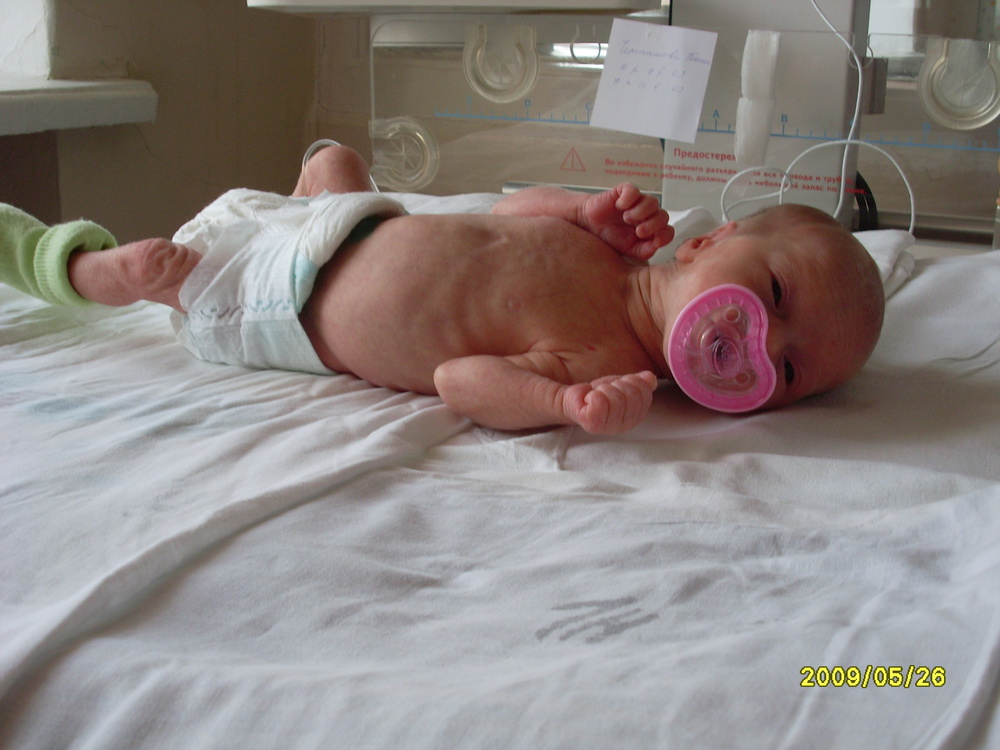 ЗАДАНИЕ 3 Решение клинической задачиНоворожденная девочка от 4-й беременности, 3-х родов 33-летней матери в 32 недели гестации с массой 1750 г, длиной 44 см с оценкой по шкале Апгар 7-8 баллов. Состояние при рождении средней тяжести. Крик громкий, эмоциональный. Мышечный тонус удовлетворительный. Кожа нежная, розовая. На плечах лануго. Дыхание в легких пуэрильное, хрипов нет. Сердечные тоны ясные, ритмичные, ЧСС 144 в минуту. Живот мягкий, безболезненный. Пупочное кольцо расположено ближе к лону. Половые органы развиты по женскому типу. Большие половые губы не прикрывают малые1. Сформулируйте клинический диагноз.2. Перечислите признаки недоношенности.3. Назначьте питание ребенку.4. Тактика ведения ребенка.5. Определите прогноз.Рекомендованная литература и электронные ресурсы:1. Неонатология. Национальное руководство. Краткое издание / под ред. акад. РАМН Н.Н. Володина. ― М.: ГЭОТАР-Медиа, 2013. ― 896 с2. Шабалов Н.П. Неонатология / Н.П.Шабалов. ― 6-е изд., испр. и доп., в 2 томах. ― М.: ГЕОТАР-Медиа, 2016. ― Т.2. ― 736 с.Тема: Недоношенные дети  с экстремально низкой массой при рожденииКод по МКБ-10P07.0  Крайне малая масса тела при рождении. Масса тела при  рождении 999 г или менее.Частота  рождения детей с низкой массой тела в России составляет 4,0–7,3 % по отношению к числу родившихся. Частота рождения детей с ЭНМТ  составляет около 0,1–0,3 %. Выживаемость новорожденных с ЭНМТ зависит от ГВ (гестационного возраста) и колеблется от 6 %  при 22 нед ГВ до 92 % при 28 неделях ГВ.Наиболее значимые факторы, которые определяют благоприятный исход, кроме ГВ, — женский пол ребенка, применение дородовых кортикостероидов, одноплодная беременность, вес при рождении (увеличение с шагом в 100 г увеличивает шансы благоприятного исхода).Смертность детей с ЭНМТ при использовании современных технологий интенсивной терапии (например, использование сурфактантов) уменьшилась, однако количество выживших младенцев с тяжелыми последствиями, такими как хронические заболевания легких, когнитивные задержки, церебральный паралич, нейросенсорный дефицит (например, глухота и слепота) остается высоким. Стандарты выхаживания недоношенных детей: Проведение преждевременных родов в стационарах второго и третьего уровня (в зависимости от срока гестации), где имеется подготовленный медицинский персонал и соответствующее оборудование для интенсивного выхаживания недоношенныхОбеспечение адекватной оксигенации, не допуская ни гипоксии, ни гипероксииОбеспечение достаточного поступления питательных веществ энтеральным или парентеральным путёмТщательное наблюдение за содержанием билирубина и при необходимости осуществление соответствующих лечебных воздействийВосполнение потребности в жидкости с учётом нестабильности водно-электролитного обменаКонтроль влажности и температуры окружающего воздуха, оптимальный уровень интенсивности освещения, защита от звуковых раздражителей, оптимальная кратность стимуляции кожи Задание для исходного контроля знанийТЕСТОВЫЙ КОНТРОЛЬВыберите один правильный вариант ответа1.СТЕПЕНЬ ЗРЕЛОСТИ НЕДОНОШЕННОГО НОВОРОЖДЕННОГО ОЦЕНИВАЕТСЯ ПО ШКАЛЕ Балларда Сильвермана Даунса Дементьевой2. СКРИНИНГ-ТЕСТ ДЛЯ ДИАГНОСТИКИ МУКОВИСЦИДОЗА НЕДОНОШЕННЫМ НОВОРОЖДЕННЫМ ДЕТЯМ В РОДДОМЕ ПРОВОДЯТ:1) в родильном зале2) в 1 сутки жизни3) на 3 сутки жизни4) на 7 сутки жизни3. АБСОЛЮТНЫМ ПРОТИВОПОКАЗАНИЕМ ДЛЯ НАЧАЛА ЭНТЕРАЛЬНОГО ПИТАНИЯ НОВОРОЖДЕННОГО ЯВЛЯЕТСЯмасса тела менее 1500г сахарный диабет у матери  кровотечение из ЖКТАИВЛ с рождения4.    ВРЕМЕННОЕ ПРОТИВОПОКАЗАНИE  К ВАКЦИНАЦИИ ПРОТИВ ГЕПАТИТА Вмасса тела менее 1500гмасса тела менее 2200гмасса тела менее 3000гпротивопоказаний нет 5.  ОПРЕДЕЛЕНИЕ В КРОВИ УРОВНЯ 17-ГИДРОКСИПРОГЕСТЕРОНА ИСПОЛЬЗУЕТСЯ ДЛЯ НЕОНАТАЛЬНОГО СКРИНИНГАмуковисцидозаврожденного гипотиреоза адреногенитального синдромафенилкетонурии6.  НОВОРОЖДЕННЫМ С ЭКСТРЕМАЛЬНО НИЗКОЙ МАССОЙ ТЕЛА ЯВЛЯЕТСЯ МЛАДЕНЕЦ, РОДИВШИЙСЯ С МАССОЙ ТЕЛА МЕНЕЕ _______ Г10001500200025007.  АРТЕРИАЛЬНЫЙ ПРОТОК ПРЕДСТАВЛЯЕТ СОБОЙ соединение аорты и легочной артерии полную форму атриовентрикулярной коммуникации дефект межжелудочковой перегородки дефект в межпредсердной перегородке 8.  ФУНКЦИОНАЛЬНОЕ ЗАКРЫТИЕ АРТЕРИАЛЬНОГО ПРОТОКА У ЗДОРОВОГО РЕБЕНКА ПРОИСХОДИТ Впервые часы после рождения конце первого месяца жизнипервое полугодие жизниконце первого года жизни9.  ПОКАЗАНИЕ К ПАРЕНТЕРАЛЬНОМУ ПИТАНИЮ НОВОРОЖДЁННЫХ С ЭКСТРЕМАЛЬНО НИЗКОЙ МАССОЙ ТЕЛА В 1 СУТКИгрыжа пупочного канатикаметаболический ацидозпроведение ИВЛподозрение на атрезию ДПК10. НАИБОЛЕЕ ТОЧНЫЙ СПОСОБ РАСЧЕТА ПИТАНИЯ НЕДОНОШЕННОМУ  РЕБЕНКУобъемныйкалорийныйпо формуле Шкаринойпо формуле ЗайцевойЗадание для актуализации знанийЗАДАНИЕ 1 Ответьте на поставленные вопросыПеречислите признаки непереносимости энтеральной нагрузки у недоношеннго ребенка?Назовите абсолютные противопоказания к энтеральному питанию?Факторы риска развития некротизирующего энтероколита у детей с ЭНМТ.Что такое ретинопатия недоношенного с ЭНМТ, тактика ведения и принципы терапии. Причины частого развития БЛД у недоношенных с ЭНМТ.Что такое скоррегированный (скорректированный ) возраст?Рассчитайте объем питания ребенку 28 недель гестации 3-их суток жизни с массой тела 980 гр. Вскарливание – полное парентеральное питание.Для чего используется метод «кенгуру» при выхаживании детей с ЭНМТ? Что такое семейно ориентированное выхаживание недоношенных детей с ЭНМТ? Какие технологии неонатального индивидуального развивающего ухода Вам известны?ЗАДАНИЕ 2ЗАПОЛНИТЕ ТАБЛИЦУТехнологии выхаживания детей с ЭНМТПеречислите технологии выхаживания детей с ЭНМТ, изображенных на рисунках.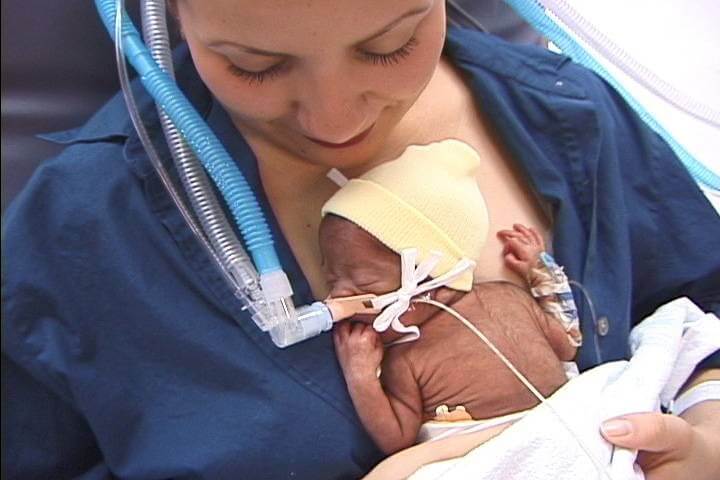 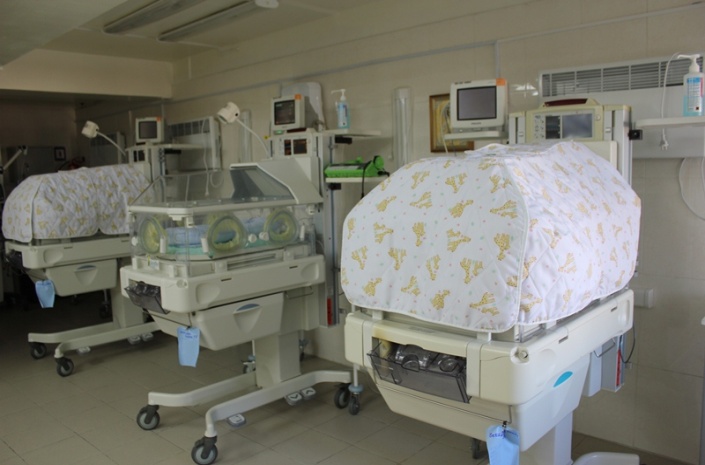 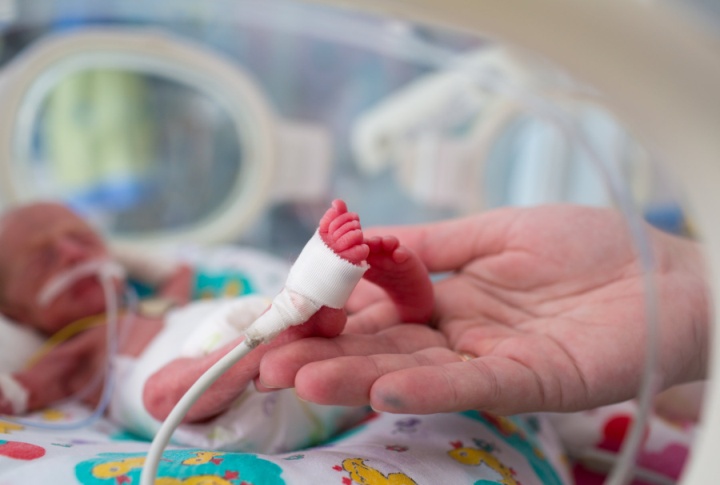 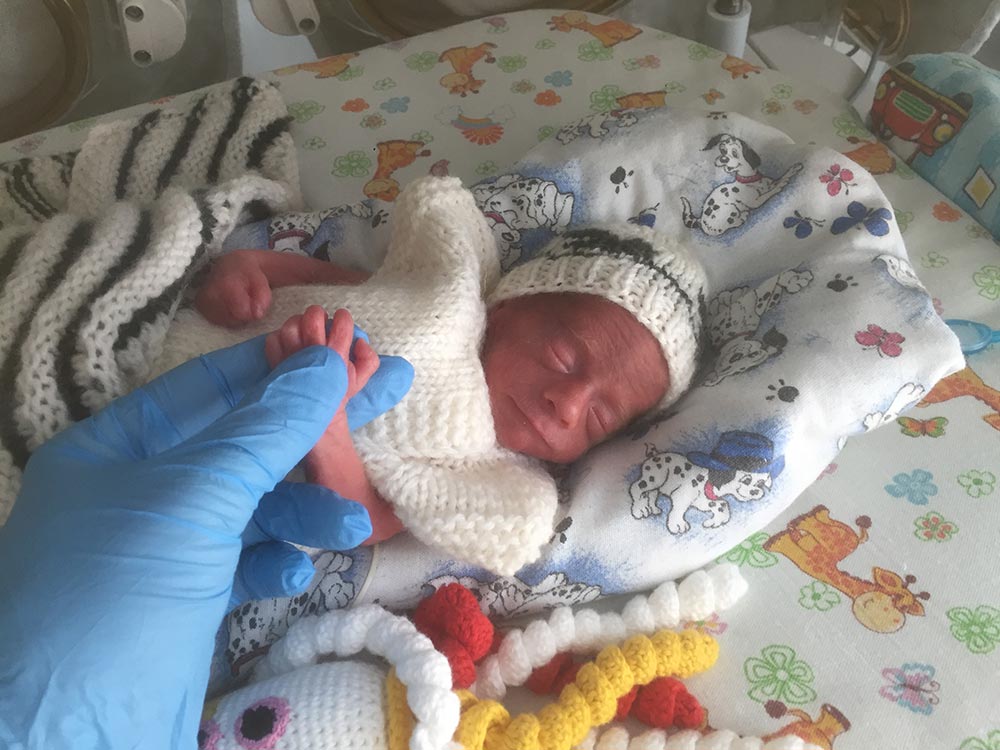 ЗАДАНИЕ 3 Решение клинической задачиРебенок С., первые сутки жизни.Масса тела при рождении 760 г, длина тела 29 см. Окружность головы 22 см. Окружность груди 20 см. При рождении дыхание нерегулярное, втягивание мечевидного отростка грудины, межреберий, надключичных ямок. Оценка по шкале Апгар 3 балла, затем ИВЛ. Введен сурфактант. Состояние в отделение нестабильное, нарастание дыхательной недостаточности, ужесточение параметров ИВЛ, повторно введен сурфактант, без значительной положительной динамики.Из анамнеза: матери 37 лет. Течение настоящее беременности: наблюдалась в женской консультации с 15 недель, нерегулярно. I триместр: токсикоз, в 14 недель ОРВИ, симптоматическое лечение. С 16 недель угроза преждевременных родов, стационарное лечение. Во втором триместре подъемы АД до 180/10 мм рт. ст., стационарное лечение. Диагноз матери: преждевременные роды в 25 недель, хориоамнионит. Способ родоразрешения: через естественные родовые пути. Околоплодные воды зеленые  с неприятным запахом.1. Сформулируйте клинический диагноз.2. Перечислите факторы риска преждевременных родов.3. Назначьте питание ребенку(ППП).4. Тактика ведения ребенка, дополнительные обследования.5. Определите прогноз.Рекомендованная литература и электронные ресурсы:Неонатология. Национальное руководство. Краткое издание / под ред. акад. РАМН Н.Н. Володина. ― М.: ГЭОТАР-Медиа, 2013. ― 896 сШабалов Н.П. Неонатология / Н.П.Шабалов. ― 6-е изд., испр. и доп., в 2 томах. ― М.: ГЕОТАР-Медиа, 2016. ― Т.2. ― 736 с.Тема: ЭмбриофетопатииКод по МКБ-10P70.0 Синдром новорожденного от матери с гестационным диабетомP70.1 Синдром новорожденного от матери, страдающей диабетомP70.4 Преходящая неонатальная гипогликемияP04.4 Поражения плода и новорожденного, обусловленные употреблением матерью наркотических средствQ86.0Алкогольный синдром у плода (дизморфия)P05.0 «Маловесный» для гестационного возраста плодP05.1 Малый размер плода для гестационного возрастаP57.9 Ядерная желтуха неуточненнаяЗадание для исходного контроля знанийТЕСТОВЫЙ КОНТРОЛЬВыберите один правильный вариант ответа1. Если беременная страдает сахарным диабетом, то у плода возможно развитиеабстинентного синдрома           врожденного гипотиреозадиабетической эмбриофетопатиисахарного диабета 2. ОТНОСИТЕЛЬНО ПРОПОРЦИОНАЛЬНОЕ УМЕНЬШЕНИЕ ВСЕХ ПАРАМЕТРОВ ФИЗИЧЕСКОГО РАЗВИТИЯ У НОВОРОЖДЕННОГО ЭТО: 1) гипотрофический вариант ЗВУР 2) гипопластический вариант ЗВУР3) диспластический вариант ЗВУР 4) БЭН 3. При диабетической фетопатии содержание глюкозы крови после рождения ребенкасниженосоответствует нормеповышеноэто не влияет на уровень глюкозы4.  НИКОТИНОВАЯ ЭМБРИОФЕТОПАТИЯ ПРОЯВЛЯЕТСЯ: 1) гидроцефалией 2) ЗВУР, асфиксией, полицитемией 3) макросомией, гиперкортицизмом 4) асфиксией, анемией 5. Учитывая кровоток плода, при гематогенном пути инфицирования среди внутренних органов в первую очередь поражаетсяпеченьселезенкаголовной мозглегкие6. При гипербилирубинемии у доношенных новорожденных возможно развитие ядерной желтухи, если уровень непрямого  билирубина повысился до90 мкмоль/л150 мкмоль/л250мкмоль/л340 мкмоль/л7. Симптомы ядерной желтухи могут появлятьсясразу после рожденияна 1-й недели жизник 1-му месяцу жизнина 2-м месяце жизни8. ПРИ ДИАБЕТИЧЕСКОЙ ФЕТОПАТИИ ДЛИТЕЛЬНОСТЬ ЗАБОЛЕВАНИЯ МАТЕРИ САХАРНЫМ ДИАБЕТОМ1)	имеет значение при сахарном диабете 1 типа2)	имеет значение при сахарном диабете 2 типа3)	имеет значение при гестационном сахарном диабете4)	не имеет значения9. САХАРНЫЙ ДИАБЕТ РАЗВИВАЕТСЯ У ДЕТЕЙ С ДИАБЕТИЧЕСКОЙ ЭМБРИОФЕТОПАТИЕЙ1)	во всех случаях2)	у части детей3)	при гестационном сахарном диабете4)	при сахарном диабете 1 типа у матери10. ПРИ КОНЪЮГАЦИОННОЙ ГИПЕРБИЛИРУБИНЕМИИ РАЗВИТИЕ ЯДЕРНОЙ ЖЕЛТУХИ1)	возможно2)	невозможно3)	возможно только у недоношенных4)	невозможно у доношенныхЗадание для актуализации знанийЗАДАНИЕ 1 Ответьте на поставленные вопросыОпишите клинику абстинентного синдрома у ребенка, рожденного от матери с наркотической зависимостью?Терапия абстинентного синдрома?Опишите характерный вид ребенка с фетальным алкогольным синдромом?Прогноз для ребенка с фетальным алкогольным синдромом?Характерный внешний вид детей с диабетической фетопатией?Какие лабораторные нарушения могут быть у детей, рожденных от матерей с сахарным диабетом?Опишите клинику билирубиновой энцефалопатии (ядерной желтухи)?Методы лечения непрямой гипербилирубинемии? Группы риска по развитию гипогликемии у новорожденных. Материнские факторы риска формирования ЗВУР ?ЗАДАНИЕ 2Подпишите рисунокХарактерные фенотипические признаки фетального алкогольного синдрома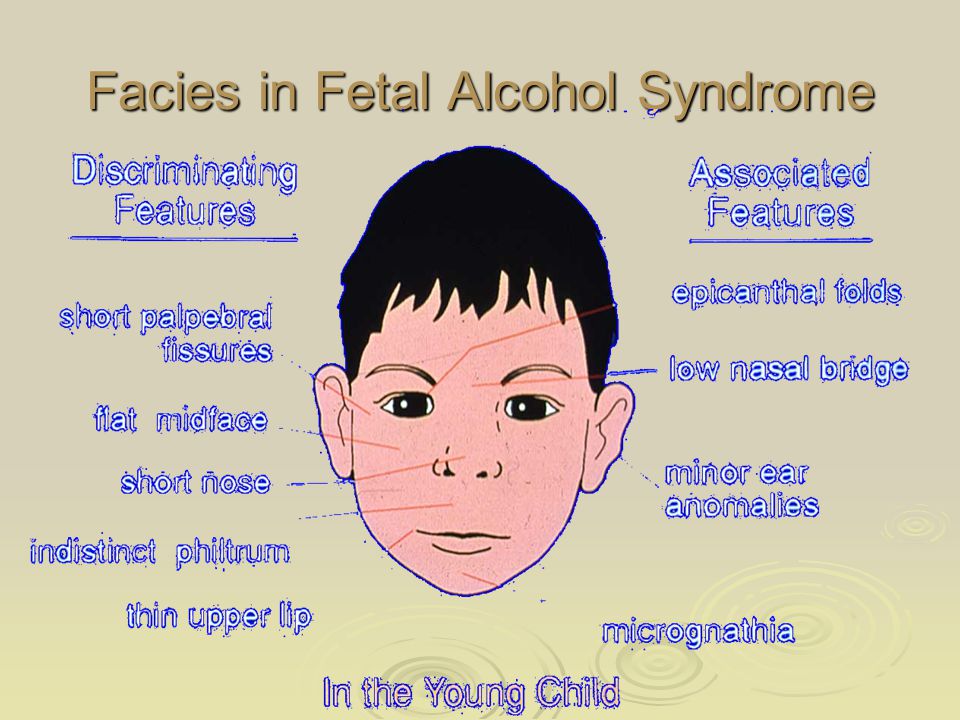 Решение клинической задачиРебенок В., 5 суток жизни, находится в роддоме, родился от матери 40 лет. Мать состоит на учете в наркологическом диспансере по поводу алкоголизма. В анамнезе 3 медицинских аборта. Настоящая беременность 4, нежеланная. На учете в женской консультации не состояла, не обследована. Роды в 38 недель гестации, в головном предлежании: 1-й период - 3 часа, 2-й - 20 минут, безводный промежуток - 8 часов. Околоплодные воды мутные с неприятным запахом. Оценка по шкале Апгар 7/8 баллов. Масса тела при рождении 2230 г, длина тела 48 см, окружность головы 28 см, окружность груди 32 см. В родильном блоке проводилась санация верхних дыхательных путей, ингаляция увлажненным кислородом через маску. К концу первых суток ребенок находится в отделении новорожденных. При осмотре состояние средней тяжести за счет синдрома возбуждения ЦНС, ребенок беспокойный, плохо сосет, срыгивает. На осмотр реагирует пронзительным криком. Повышена двигательная активность. При беспокойстве наблюдается тремор конечностей. Обращает на себя внимание маленькая голова, широко посаженные маленькие глаза, короткий нос, узкие губы, сглажены носогубные складки. Кожа бледная, цианоз носогубного треугольника, усиливающийся при нагрузке. По внутренним органам без особенностей. 1. Сформулируйте клинический диагноз.2. Определите тактику ведения, обследования.3. Чем обусловлена тяжесть состояния.4. Опишите клиническую картину данного состояния.5. Определите прогнозРекомендованная литература и электронные ресурсы:Неонатология. Национальное руководство. Краткое издание / под ред. акад. РАМН Н.Н. Володина. ― М.: ГЭОТАР-Медиа, 2013. ― 896 сШабалов Н.П. Неонатология / Н.П.Шабалов. ― 6-е изд., испр. и доп., в 2 томах. ― М.: ГЕОТАР-Медиа, 2016. ― Т.2. ― 736 с.Тема: Эндокринопатии новорожденныхКод по МКБ-10P70.0 Синдром новорожденного от матери с гестационным диабетомP70.1 Синдром новорожденного от матери, страдающей диабетомP70.4 Преходящая неонатальная гипогликемияE03.0 Врожденный гипотиреоз с диффузным зобомE03.1 Врожденный гипотиреоз без зобаE25.0 Врожденные адреногенитальные нарушения, связанные с дефицитом ферментовЗадание для исходного контроля знанийТЕСТОВЫЙ КОНТРОЛЬВыберите один правильный вариант ответа1. К ЭНДОКРИНОПАТИЯМ НОВОРОЖДЕННЫХ ОТНОСИТСЯ:1) Синдром Дауна2) диабетическая фетопатия3) кардиопатия новорожденных4) Синдром Пьера-Робена2. СКРИНИНГ-ТЕСТ ДЛЯ ДИАГНОСТИКИ ВРОЖДЕННОГО ГИПОТИРЕОЗА ДОНОШЕННЫМ НОВОРОЖДЕННЫМ ДЕТЯМ В РОДДОМЕ ПРОВОДЯТ:1) в родильном зале2) в первые сутки жизни3) на третьи сутки жизни4) на четвертые сутки жизни3. СОЛЬТЕРЯЮЩАЯ ФОРМА АДРЕНОГЕНИТАЛЬНОГО СИНДРОМА У НОВОРОЖДЕННЫХ ДЕТЕЙ ПРОЯВЛЯЕТСЯ:1) мужским полом2) женским полом3) эксикозом4) симптом песочных часов4.  КРИТЕРИЕМ ГИПОГЛИКЕМИИ У НОВОРОЖДЕННЫХ СЧИТАЕТСЯ УРОВЕНЬ ГЛЮКОЗЫ МЕНЕЕ ______ ММОЛЬ/Л 3,9  3,5  2,9 2,65.  СИНДРОМ ПОЛИЦИТЕМИИ У НОВОРОЖДЕННЫХ ОТ МАТЕРЕЙ С САХАРНЫМ ДИАБЕТОМ ОБУСЛОВЛЕН гемодинамическими расстройствами  гиповолемией метаболическими нарушениямиусиленным эритропоэзом6.  ТРАНЗИТОРНАЯ ГИПОГЛИКЕМИЯ, СВЯЗАННАЯ С ГИПЕРИНСУЛИНИЗМОМ, ХАРАКТЕРНА ДЛЯ ДЕТЕЙ  от матерей с сахарным диабетом с гемолитической болезнью новорожденных в результате резус-конфликтас синдромом Видемана-Беквита с врожденной гиперплазией коры надпочечников7.  ХАРАКТЕРНА ВЫРАЖЕННАЯ ПОТЕРЯ ЭЛЕКТРОЛИТОВ ИЗ ПЛАЗМЫ КРОВИ ПРИвыраженной одышке гипертермии рвоте и жидком стуле потливости8.   ГИПОНАТРЕМИЯ У НОВОРОЖДЕННЫХ ДЕТЕЙ МОЖЕТ РАЗВИТЬСЯ ВСЛЕДСТВИЕтерапии диуретиками снижения секреции антидиуретического гормона врожденной гиперплазии коры надпочечниковвнутривенного введения больших объемов жидкости9.  ДЛЯ ВРОЖДЕННОГО ПЕРВИЧНОГО ГИПОТИРЕОЗА НАИБОЛЕЕ ХАРАКТЕРНЫМ ПРИЗНАКОМ ЯВЛЯЕТСЯ задержка психомоторного развития длительно существующая желтуха новорожденных сухость кожи диарея 10.  ОПРЕДЕЛЕНИЕ В КРОВИ УРОВНЯ 17-ГИДРОКСИПРОГЕСТЕРОНА ИСПОЛЬЗУЕТСЯ ДЛЯ НЕОНАТАЛЬНОГО СКРИНИНГАмуковисцидозаврожденного гипотиреоза адреногенитального синдромафенилкетонурииЗадание для актуализации знанийЗАДАНИЕ 1 Ответьте на поставленные вопросыПризнаки гипогликемии у новорожденного?Перечислите фенотипические признаки диабетической фетопатии?Клинические признаки гипотиреоза у новорожденного?Тактика при положительном результате скрининга на врожденный гипотиреоз?Какую терапию и как долго ребенок принимает при врожденном гипотиреозе?Что является субстратом при проведении неонатального скрининга на ВДКН?Лабораторные изменения, которые Вы ожидаете при врожденном дефиците 21-гидроксилазы?Неотложная помощь при кризе надпочечниковой недостаточности? Окажите неотложную помощь при следующей ситуации – ребенок от матери с гестационным СД , возраст – 2-е сутки, масса тела 4560гр, показатели гликемии – 2,3 ммоль/л, судорог нет. Прогноз при своевременном начале лечения врожденного гипотиреоза?ЗАДАНИЕ 2ЗАПОЛНИТЕ ТАБЛИЦУДиагностика врожденного гипотиреозаЗАДАНИЕ 3Решение клинической задачиРебёнок В. родился от молодых здоровых родителей, от 1-й беременности, срочных родов, протекавших без особенностей.При рождении выявлено неопределённое строение наружных половых органов: клитор/пенис 3,5 см со сформированной головкой, пальпируются кавернозные тела, отверстие мочеиспускательного канала открывается у основания клитора/пениса,  «мошонка» пигментирована, с выраженной складчатостью, тестикулы в мошонке и паховых каналах отсутствуют (см рис.).  Осмотрен генетиком, определён кариотип: 46 XX, нормальный женский без числовых и структурных изменений, пациентка направлена в стационар.С 10-го дня состояние ребенка ухудшилось: часто срыгивает, вялая, кожные покровы бледные с сероватым колоритом, мраморность, тургор тканей снижен, мышечная гипотония, гипорефлексия. Сосет вяло, появилась рвота фонтаном. Тоны сердца приглушены. Живот при пальпации мягкий, печень + 2 см. Стул жидкий, обычной окраски, без патологических примесей.Биохимический анализ крови: глюкоза - 4,0 ммоль/л, натрий - 130,0 (норма 136,0-145) ммоль/л, калий - 6,0 (норма 3,5-5,0) ммоль/л.Уровень 17-ОНП (неонатальный скрининг на АГС) –  179,5 (норма менее 30) нмоль/л.УЗИ малого таза: визуализированы матка и яичники.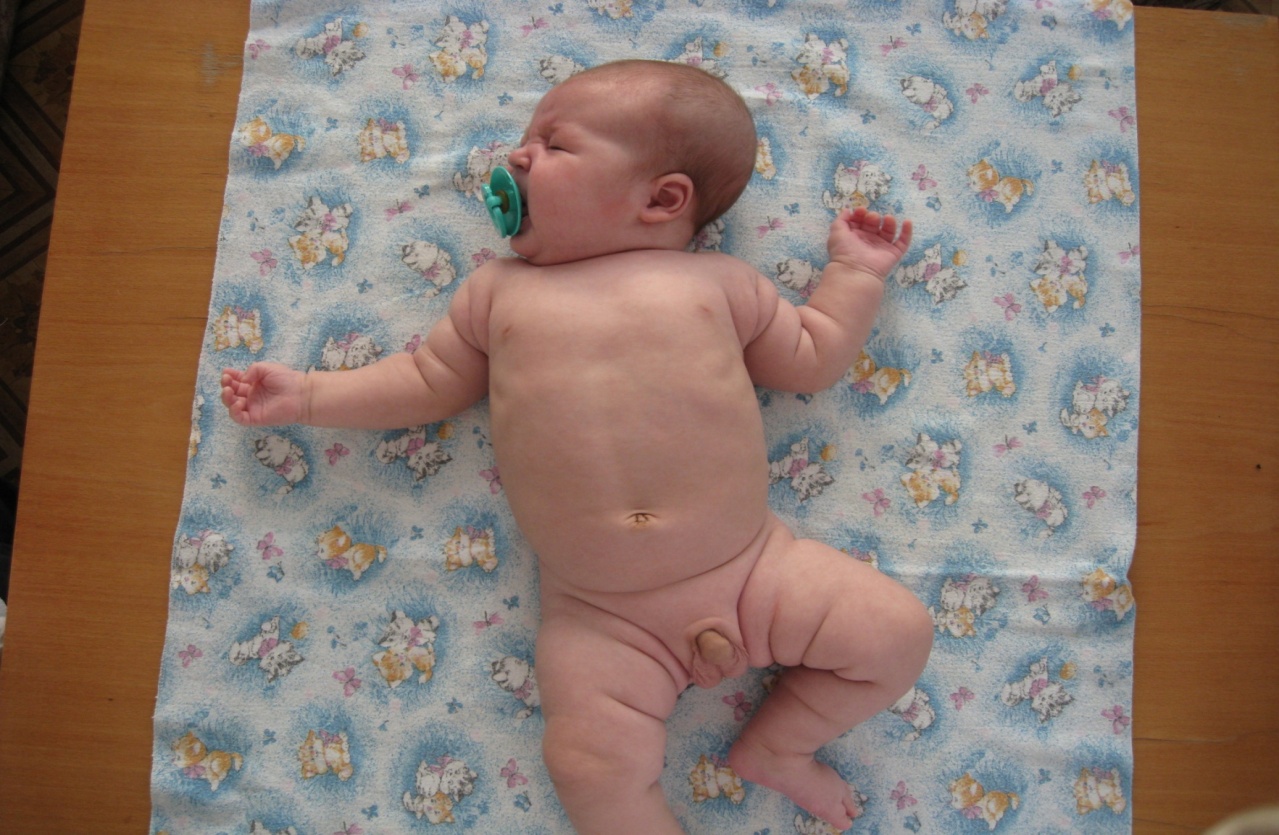 1. Сформулируйте клинический диагноз, обоснуйте.2. Неотложная терапия, мониторинг состояния? 3. Принципы терапии после стабилизации состояния.4. Наблюдение каких специалистов требуется ребенку? 5. Назовите критерии адекватности заместительной терапии.Рекомендованная литература и электронные ресурсы:Неонатология. Национальное руководство. Краткое издание / под ред. акад. РАМН Н.Н. Володина. ― М.: ГЭОТАР-Медиа, 2013. ― 896 сШабалов Н.П. Неонатология / Н.П.Шабалов. ― 6-е изд., испр. и доп., в 2 томах. ― М.: ГЕОТАР-Медиа, 2016. ― Т.2. ― 736сЭлектронный ресурс http://www.raspm.ru/files/nadpoch.pdfГемолитическая желтухаФизиологическая желтухаМеханическая желтухаСамочувствие ребенкастрадаетЦвет кожиИнтенсивно желтый, на бледном фонеЦвет физиологических оправленийНе измененыГепатоспленомегалия+Анемия, ретикулоцитоз+Повышение непрямого билирубина+Повышение прямого билирубина-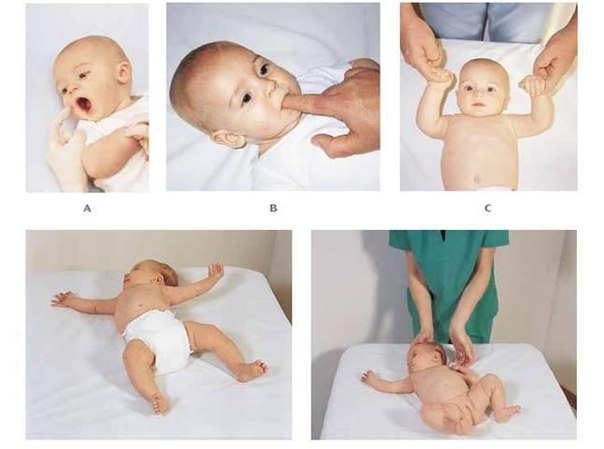 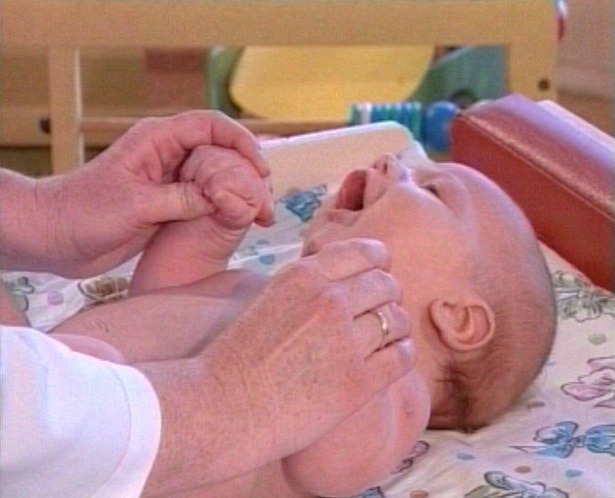 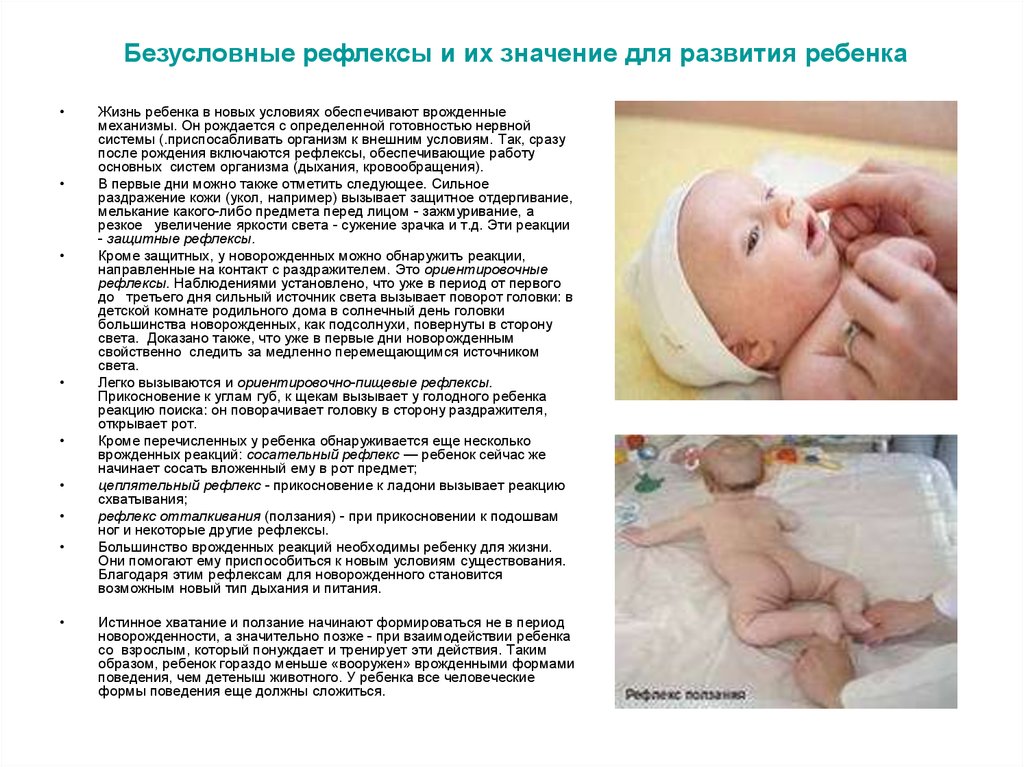 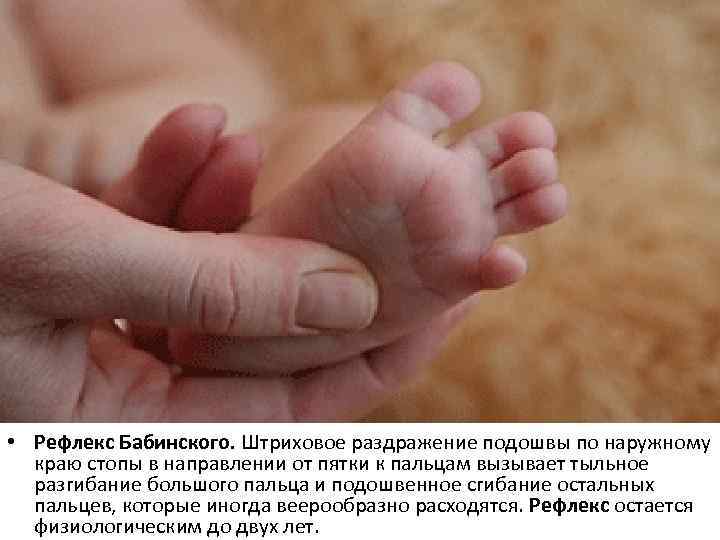 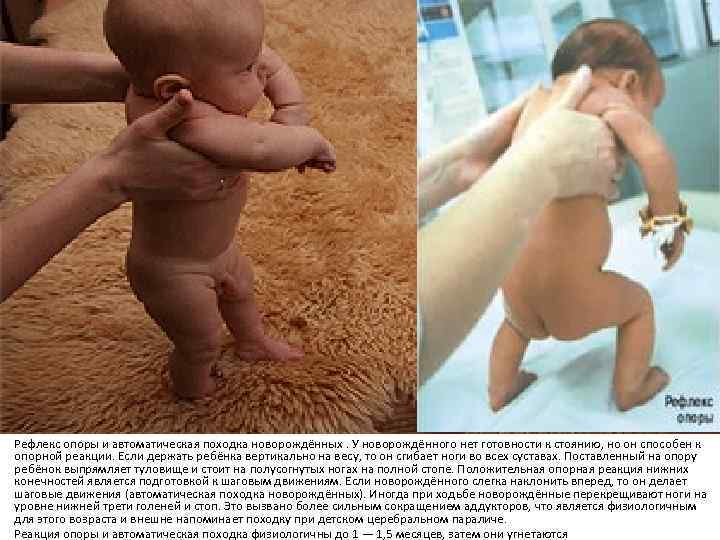 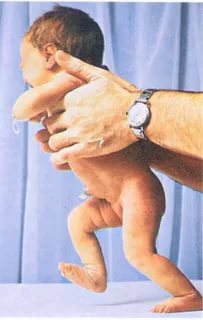 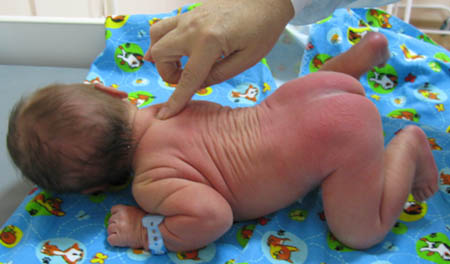 Кефалогематома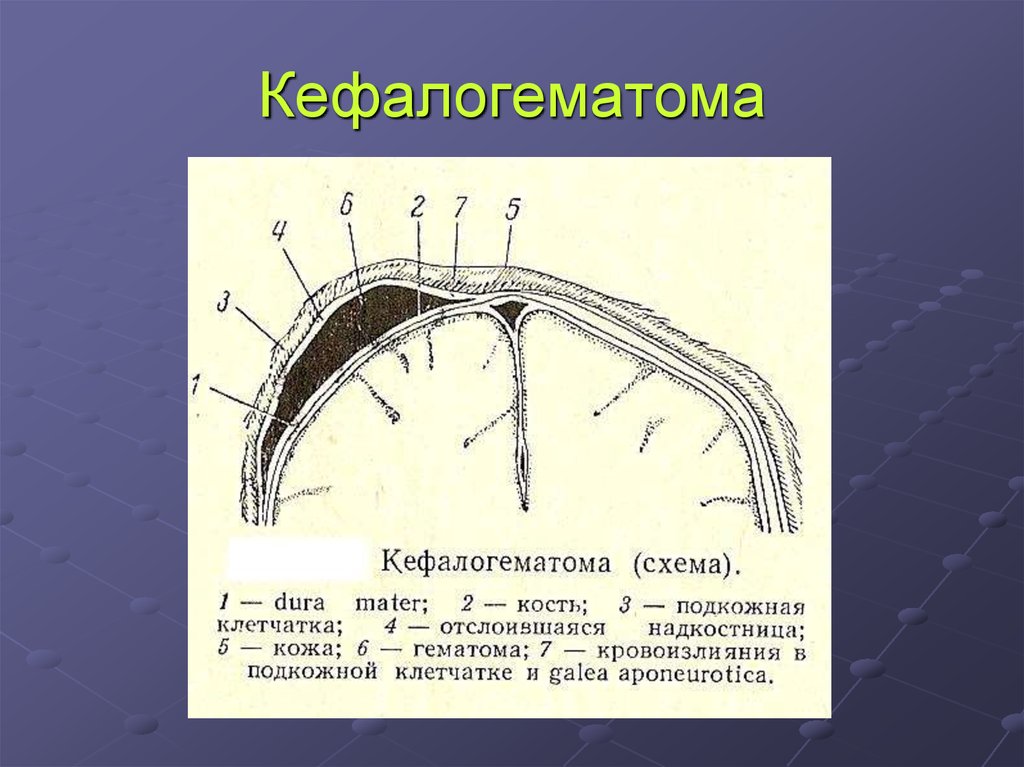 Родовая опухоль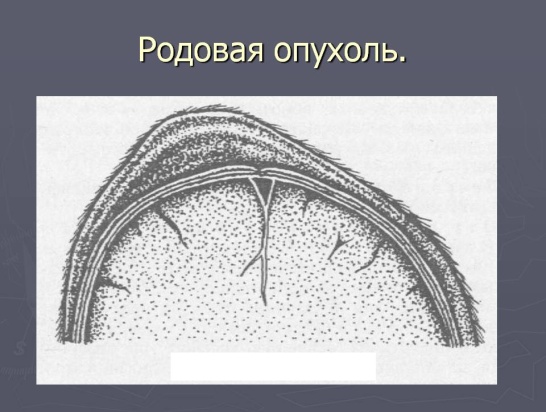 ЛокализацияОграничена одной костьюНе ограничена одной костьюПульсацияБолезненностьКонсисенцияФлюктуацияНаличие границЦвет кожи над образованиемДинамика измененийТактика ведения+-Богатство кровеносных сосудов, густая сеть капилляровХорошая способность к регенерацииБыстрое распространение инфекцийВысокая реабсорбционная способностьПереохлаждениеБольшое количество рецепторовЗащитная функция —«сигнал тревоги!»Хорошее развитие подкожно-жирового слоя, особый ее состав: большее содержание твердых жирных кислот и меньшее жидкихТонкий роговой слой, слабощелочная среда в связи со сниженным потоотделениемПовышена функция сальных железНезаконченное развитие потовых железТонкость рогового слоя эпидермисаГрБНГемофилияБ-нь ВиллебрандаНарушение белково-синтетической функции печениТромбоцито-пенииАЧТВ↑ПТИ↓ПТВ↑Концентрация факторов свертыванияNФибриногенNКол-во TrN…….Обязательные методы исследованияДополнительные методы исследования